Publicado en  el 25/11/2016 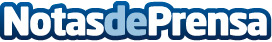 Fidelización de clientes, el aspecto olvidado del Black Friday El objetivo principal del Black friday es buscar atraer a los clientes con un descuento sustancial en determinados productos, por lo general con unidades limitadasDatos de contacto:Nota de prensa publicada en: https://www.notasdeprensa.es/fidelizacion-de-clientes-el-aspecto-olvidado_1 Categorias: Sociedad Recursos humanos Consumo http://www.notasdeprensa.es